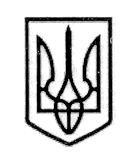 У К Р А Ї Н А СТОРОЖИНЕЦЬКА МІСЬКА РАДА СТОРОЖИНЕЦЬКОГО РАЙОНУЧЕРНІВЕЦЬКОЇ ОБЛАСТІВИКОНАВЧИЙ КОМІТЕТР І Ш Е Н Н Я   10 березня 2020 року                                                                                     № 49Про передачу комунального майнаКеруючись Законами України «Про місцеве самоврядування», «Про освіту», «Повноваження у сфері освіти, охорони здоров’я, культури, фізкультури, спорту» із змінами, внесеними згідно з Наказом Міністерства освіти і науки № 948 від 03.07.2017 року, розглянувши інформацію начальника відділу освіти, молоді та спорту Сторожинецької міської ради «Про передачу комунального майна»,                                 виконавчий комітет вирішив:Передати стадіон «Дружба» з балансу Сторожинецької             ЗОШ І-ІІІ ст. №1 на баланс Сторожинецької ДЮСШ.Начальнику відділу освіти, молоді та спорту міської ради – Стрілецькому Я.Г., завідувачці сектору квартирного обліку, приватизації житла та комунальної власності – Андріященко О.Р. та начальнику управління бухгалтерського обліку та звітності – Гризюк М.І. здійснити підготовку всіх необхідних документів й вчинити передбачені чинним законодавством дії щодо виконання пункту 1 даного рішення.Контроль за виконанням даного рішення покласти на першого заступника міського голови  Брижака П.М.   Секретар міської ради                                                     Ігор МАТЕЙЧУК Підготував:Я.Г. СтрілецькийПогоджено:                  П.М. БрижакМ.І. ГрезюкМ.М.БаланюкА.Г. ПобіжанА.В. СирбуО.Р. Андріященко